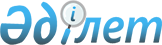 О внесении изменений и дополнений в постановление Правительства Республики Казахстан от 17 февраля 2017 года № 71 "О некоторых вопросах министерств здравоохранения и национальной экономики Республики Казахстан"Постановление Правительства Республики Казахстан от 1 июля 2023 года № 537.
      Примечание ИЗПИ!Порядок введения в действие см. п. 2.
      Правительство Республики Казахстан ПОСТАНОВЛЯЕТ:
      1. Внести в постановление Правительства Республики Казахстан от 17 февраля 2017 года № 71 "О некоторых вопросах министерств здравоохранения и национальной экономики Республики Казахстан" следующие изменения и дополнения:
      в Положении о Министерстве здравоохранения Республики Казахстан, утвержденном указанным постановлением:
      в пункте 15:
      подпункт 1) изложить в следующей редакции:
      "1) формирование и реализация государственной политики в области здравоохранения, в сферах оказания медицинских услуг (помощи), обращения лекарственных средств и медицинских изделий, санитарно-эпидемиологического благополучия населения, а также безопасности продукции, подлежащей государственному санитарно-эпидемиологическому контролю и надзору, биологической безопасности;";
      подпункт 10) изложить в следующей редакции:
      "10) осуществление деятельности по формированию, мониторингу реализации и оценке результатов государственного социального заказа в области охраны здоровья граждан для неправительственных организаций, в том числе для ключевых групп населения в подведомственных организациях;";
      подпункты 81) и 82) изложить в следующей редакции:
      "81) установление норм и лимитов, обеспечивающих финансовую устойчивость фонда социального медицинского страхования;
      82) разработка предложения об установлении предельной величины процентной ставки комиссионного вознаграждения от активов фонда социального медицинского страхования, направляемого на обеспечение деятельности фонда социального медицинского страхования;";
      дополнить подпунктом 82-1) следующего содержания:
      "82-1) ежегодное установление величины процентной ставки комиссионного вознаграждения фонда социального медицинского страхования в рамках предельной величины, установленной Правительством Республики Казахстан;";
      подпункт 84) изложить в следующей редакции:
      "84) установление размера резерва фонда социального медицинского страхования на покрытие непредвиденных расходов;";
      подпункт 87) изложить в следующей редакции:
      "87) определение перечня финансовых инструментов для инвестирования активов фонда социального медицинского страхования по согласованию с Национальным Банком Республики Казахстан, центральными уполномоченными органами по государственному и бюджетному планированию;";
      дополнить подпунктом 87-1) следующего содержания:
      "87-1) разработка и утверждение правил взимания комиссионного вознаграждения фондом социального медицинского страхования;";
      подпункт 88) изложить в следующей редакции:
      "88) утверждение форм и сроков предоставления фондом социального медицинского страхования отчетности по средствам на оказание медицинской помощи;";
      подпункт 132) изложить в следующей редакции:
      "132) координация и мониторинг деятельности по вопросам корпоративного управления в подведомственных организациях Министерства;";
      подпункт 200) изложить в следующей редакции:
      "200) определение порядка формирования и использования резерва фонда социального медицинского страхования на покрытие непредвиденных расходов;";
      подпункт 248) исключить;
      дополнить подпунктами 323-7), 323-8), 323-9), 323-10), 323-11), 323-12), 323-13), 323-14), 323-15), 323-16), 323-17), 323-18), 323-19), 323-20), 323-21), 323-22), 323-23), 323-24) и 323-25) следующего содержания:
      "323-7) утверждение перечня сильнодействующих веществ, оказывающих вредное воздействие на жизнь и здоровье человека;
      323-8) определение единого дистрибьютора;
      323-9) определение порядка, видов и объема медицинской помощи населению при чрезвычайных ситуациях, введении режима чрезвычайного положения;
      323-10) определение национального оператора в области здравоохранения, его функций и полномочий;
      323-11) определение функционального оператора в области здравоохранения;
      323-12) определение случаев ввоза на территорию Республики Казахстан в качестве гуманитарной помощи лекарственных средств и медицинских изделий, не прошедших государственную регистрацию в Республике Казахстан;
      323-13) утверждение критериев отнесения патогенных биологических агентов к вызывающим особо опасные инфекционные заболевания и перечня патогенных биологических агентов с учетом классификации патогенных биологических агентов по патогенности и степени опасности;
      323-14) разработка и утверждение методики распределения объемов услуг и (или) средств субъектам здравоохранения по оказанию медицинской помощи в рамках гарантированного объема бесплатной медицинской помощи и (или) в системе обязательного социального медицинского страхования;
      323-15) разработка и утверждение методики расчета индикаторов и рейтинговой оценки деятельности субъектов здравоохранения, претендующих на оказание медицинской помощи в рамках гарантированного объема бесплатной медицинской помощи и (или) в системе обязательного социального медицинского страхования;
      323-16) установление порядка планирования расходов по целевому взносу по согласованию с центральным уполномоченным органом по бюджетному планированию;
      323-17) установление порядка финансирования бюджетной программы, направленной на вложение целевого взноса, по согласованию с центральным уполномоченным органом по исполнению бюджета;
      323-18) утверждение типового договора вмененного медицинского страхования по согласованию с уполномоченным органом по регулированию, контролю и надзору финансового рынка и финансовых организаций;
      323-19) проведение функционального анализа деятельности в соответствии с методикой по проведению отраслевых (ведомственных) функциональных обзоров деятельности государственных органов, утверждаемой уполномоченным органом в сфере развития системы государственного управления;
      323-20) проведение цифровой трансформации;
      323-21) установление перечня заболеваний, при наличии которых лицо не может принять ребенка на воспитание, по согласованию с уполномоченным органом в области образования;
      323-22) совместно с уполномоченными органами в области образования, социальной защиты участие в разработке стандартов социального обслуживания и социального обеспечения в сфере социальной и медико-педагогической коррекционной поддержки детей с ограниченными возможностями;
      323-23) определение минимального перечня медицинской помощи при вмененном медицинском страховании;
      323-24) определение порядка организации и проведения закупа лекарственных средств, медицинских изделий и специализированных лечебных продуктов в рамках гарантированного объема бесплатной медицинской помощи, дополнительного объема медицинской помощи для лиц, содержащихся в следственных изоляторах и учреждениях уголовно-исполнительной (пенитенциарной) системы, за счет бюджетных средств и (или) в системе обязательного социального медицинского страхования, фармацевтических услуг;
      323-25) определение порядка закупа услуг по хранению и транспортировке лекарственных средств и медицинских изделий, услуг по учету и реализации лекарственных средств и медицинских изделий единым дистрибьютором в рамках гарантированного объема бесплатной медицинской помощи, дополнительного объема медицинской помощи для лиц, содержащихся в следственных изоляторах и учреждениях уголовно-исполнительной (пенитенциарной) системы, за счет бюджетных средств и (или) в системе обязательного социального медицинского страхования;".
      2. Настоящее постановление вводится в действие со дня его подписания, за исключением абзацев десятого, одиннадцатого, двенадцатого, девятнадцатого, двадцатого, тридцать шестого и тридцать седьмого пункта 1, которые вводятся в действие с 1 января 2024 года.
					© 2012. РГП на ПХВ «Институт законодательства и правовой информации Республики Казахстан» Министерства юстиции Республики Казахстан
				
      Премьер-МинистрРеспублики Казахстан 

А. Смаилов
